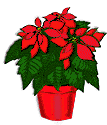 Premium florist quality poinsettias in decorative coverTroop #175 are selling VOUCHERS for various sizes of poinsettias.   Once you deliver the voucher to your customer, they will go to Donaldson’s Greenhouses and choose whatever color of poinsettia they would like (which is in stock):  red, white, blush, pink, variant, etc.Customer Name:  ____________________________________________Phone #: ______________________________Address: _________________________________________________________________________________________Customer Name ___________________________________ Phone # _________________________Address:  _________________________________________________________________________Please make copies of this sheet, as needed, for your customer orders.Troop 175 Winter FundraiserDonaldson’s Greenhouse and Nursery2017 Poinsettia SalePlease tally your customers’ orders, and use this order form to calculate the total of your orders, along with payments.   This is the sheet you will return to me on Monday, December 4, 2017.  Thank you.Scout’s Name:  ____________________________________________Phone #: ______________________________Address: _________________________________________________________________________________________Make checks payable to Troop 175All order forms should be in by Monday-11/27/17; given to Thia McLean.Voucher’s will be distributed at our Boy Scout Meeting on Monday, 12/4/17.Any questions, please call (908-835-7823) or email (thia.mclean@gmail.com)SIZEHEIGHT# OF   BLOOMSPRICEQUANTITY VOUCHERSTOTAL         COST4.5”8”-102-3$8.006.5”12”-14”4-6$13.008.5”20”-22”10-12$25.00SIZEHEIGHT# OF   BLOOMSPRICEQUANTITY VOUCHERSTOTAL         COST4.5”8”-102-3$8.006.5”12”-14”4-6$13.008.5”20”-22”10-12$25.00SIZEPRICEQUANTITYTOTAL         COST4.5”$8.006.5”$13.008.5”$25.00